Objednávka opravy větve vzduchotechniky na budově AVážení obchodní partneři,objednáváme u vaší společnosti opravu vzduchotechniky na budově A v rozsahu, který je specifikovaný v Příloze 1. Objednávky – Nabídka č. 24MON00062 ze dne 13. 5. 2024.Souhlasíme s celkovou cenou ve výši 74 956 Kč včetně DPH. Cena je konečná a nejvýše přípustná.Souhlasíme s vystavením zálohové faktury na materiál ve výši 43 000 Kč včetně DPH.Pro případ prodlení Objednatele s úhradou Ceny Díla se sjednává úrok z prodlení ve smluvní výši 0,5 % z dlužné částky za každý započatý den prodlení.Pro případ prodlení Zhotovitele s předáním Díla bez vad a nedodělků se sjednává smluvní pokuta ve výši 0,5 % z Ceny Díla, včetně DPH za každý započatý den prodlení.Opravu proveďte 24. 6. 2024 mezi 8:00 a 16:30 hod. Záruka 24 měsíců od doby převzetí díla.Po protokolárním předání díla bez vad a nedodělků nám vystavte fakturu na částku 31 956 Kč včetně DPH na shora uvedenou adresu. Naše IČ: 14891247.Kontaktní osobou za naši školu je Mgr. Vito Grygorsky, zástupce ředitele, tel. 608 507 599, 
e-mail: v.grygorsky@skolaeupraha.cz.S pozdravemPhDr. Roman Liška, Ph.D.ředitel Příloha č. 1. - Cenová nabídka č. 24MON00062 ze dne 13. 5. 2024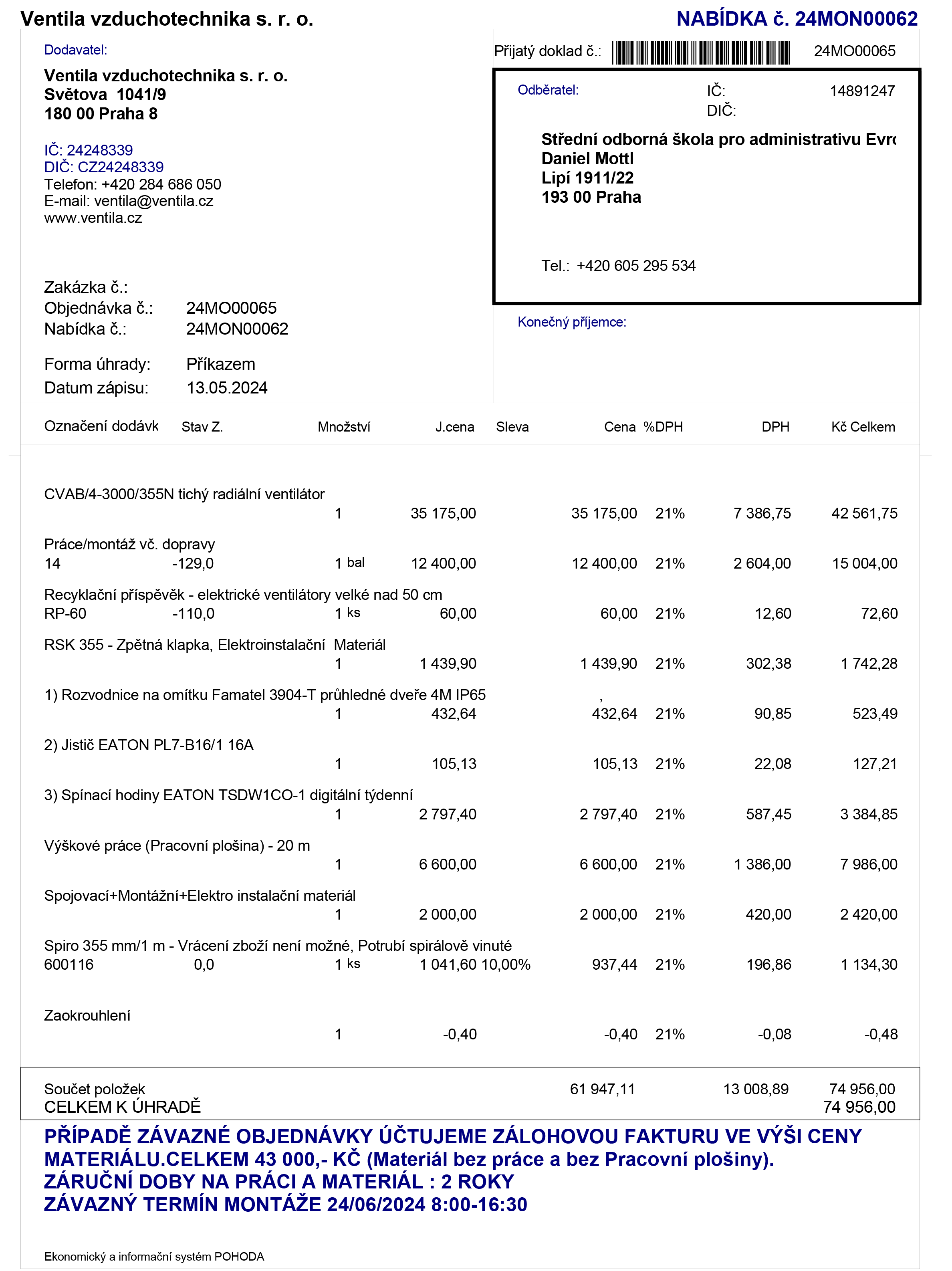 Ventila vzduchotechnika s.r.o.Naše značka:   SOSAEU 2271/PTO/2024Světova 1041/9Vyřizuje:         Mgr. Vito Grygorsky180 00  Praha 8 Telefon:           281 012 704IČO: 24248339E-mail:            v.grygorsky@skolaeupraha.czDIČ: CZ24248339Datum:            22. 5. 2024